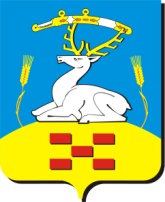 АДМИНИСТРАЦИЯ   УВЕЛЬСКОГО  МУНИЦИПАЛЬНОГО  РАЙОНА П О С Т А Н О В Л Е Н И Е“__15___ ”  _августа_______   2022г.   №__1026_   п. Увельский Челябинской областиОб утверждении в новой редакцииПеречня должностей муниципальной службы Увельского муниципального района, в наибольшей степени подверженных риску коррупции (коррупциогенных должностей)В соответствии с Федеральным законом от  25.12.2008г. № 273-ФЗ « О противодействии коррупции», Федеральным законом №  25-ФЗ от 02.03.2007г. «О муниципальной службе в Российской Федерации», и на основании Постановления администрации Увельского муниципального района  № 1174 от 18.10.2021г. «О реорганизации путем слияния  МКУ «Центральная   бухгалтерия комитета по делам  культуры» администрации Увельского муниципального района и «Комитета по делам культуры и молодежной политики  администрации» в  МКУ «Управление культуры и молодежной политики» Увельского района,  решения Собрания депутатов  Увельского муниципального района от  14.04.2022г. № 15 «О внесении изменений в решение Собрания депутатов Увельскго мунципального района  от 04.10.2018г. № 48 « Об утверждении структуры  администрации Увельского мунципального района»,  администрация Увельского муниципального района,  ПОСТАНОВЛЯЕТ:1. Утвердить в новой редакции прилагаемый перечень должностей муниципальной службы Увельского муниципального района,  в наибольшей степени подверженных риску коррупции (коррупциогенных должностей), замещение которых связано с:непосредственным предоставлением услуг заявителям, а также иными непосредственными контактами с гражданами и организациями;осуществлением контрольных и надзорных мероприятий;подготовкой и (или) принятием решений о распределении бюджетных средств, субсидий, межбюджетных трансфертов;подготовкой и (или) принятием решений по выдаче разрешений;подготовкой и (или) принятием решений, связанных с осуществлением муниципальных закупок;подготовкой и (или) принятием решений по целевым программам и другим программам, предусматривающим выделение бюджетных средств;подготовкой и (или) принятием решений, связанных с назначением на коррупциогенные должности.             2. Начальнику отдела муниципальной службы и противодействия коррупции управления делами администрации Увельского муниципального района Акишиной Наталии Васильевне организовать ведение перечня должностей муниципальной службы Увельского муниципального района, в наибольшей степени подверженных риску коррупции.3. Постановление администрации Увельского муниципального района от 24.03.2022г. №309 «Об утверждении в новой редакции Перечня должностей муниципальной службы Увельского муниципального района, в наибольшей степени подверженных риску коррупции (коррупциогенных должностей)», считать утратившим силу.             4.  Контроль  за исполнением настоящего постановления возложить на управляющего делами администрации Увельского муниципального района Пасечник Елену Николаевну.Глава района				    		                                         	       С. Г.  РословНачальник отдела муниципальной службы и противодействия коррупции управления делами администрацииНаталия Васильевна Акишина8 351 66 3 19 74	                                                                          								                                                  УТВЕРЖДЕНОПостановлением администрации Увельского муниципального района от _____________  2022г. № _____Перечень должностей муниципальной службы Увельского муниципального района, в наибольшей степени подверженных риску коррупции (коррупциогенных должностей)Администрация Увельского муниципального районаВысшие должности муниципальной службы:– первый заместитель главы Увельского муниципального района;–заместитель Главы района по инвестиционному развитию и стратегическому планированию – управляющий делами администрации Увельского муниципального района;Главные должности муниципальной службы:– начальник правового управления;– начальник  управления  сельского хозяйства и продовольствия;– начальник отдела по взаимодействию с  правоохранительными органами;– начальник архивного отдела;– начальник отдела по делам несовершеннолетних и защите их прав;– начальник отдела по делам ГО и ЧС;– начальник отдела по мобилизационной работе и режиму;– начальник отдела ЗАГС;– начальник отдела архитектуры и градостроительства;– начальник отдела учета и отчетности;– начальник отдела по экологии  и муниципальному контролю;– начальник отдела жилищной политики;– начальник отдела финансового контроля;– начальник отдела по работе с обращениями граждан;– начальник отдела муниципальной службы и противодействия коррупции управления делами;– начальник отдела по местному самоуправлению и координации деятельности сельских поселений;–  председатель комитета по экономике;–  заместитель  председателя по экономике;–  председатель комитета по материально-техническому обеспечению;–  заместитель председателя комитета по материально-техническому обеспечению.Ведущая должность муниципальной службы:–  заместитель начальника отдела учета и отчетностиКонтрольно-счетная палатаВедущая должность муниципальной службы:– инспектор – ревизор Контрольно- счетной палаты (3 ед.)Финансовое управлениеВысшая должность муниципальной службы:– заместитель главы Увельского муниципального района по финансам и экономике  –  начальник финансового управления администрации Увельского муниципального районаГлавные должности муниципальной службы:– заместитель начальника финансового управления;– начальник  отдела  казначейского исполнения бюджета.– начальник  отдела бюджетной политикиВедущие должности муниципальной службы:– заместитель начальника  отдела бюджетной политики;– заместитель начальника  отдела  казначейского исполнения бюджета.Управление образованияГлавные должности муниципальной службы:– начальник управления образования;– заместитель начальника управления.Управление социальной защиты населенияГлавные должности муниципальной службы:– начальник управления;– заместитель начальника управления;– начальник отдела субсидий;– начальник отдела по вопросам семьи и выплате пособий;– начальник отдела опеки и попечительства;– начальник отдела учета и отчетности;– начальнки   отдела льнот  и социальных  выплат .Управление жилищно-коммунального хозяйстваГлавные должности муниципальной службы:– начальник управления;– заместитель начальника управления.Комитет строительства и инфраструктурыГлавные должности муниципальной службы :– председатель комитета строительства и инфраструктуры;– заместитель председателя комитета строительства и инфраструктуры.Комитет по управлению имуществомГлавные должности муниципальной службы:–  председатель комитета по управлению имуществом;–  заместитель председателя комитета по управлению имуществом.Комитет по земельным отношениямВысшая должность муниципальной службы:Заместитель Главы района по земельным и мущественным отношениям– председатель комитета по земельным отношениям.Главные должности муниципальной службы:– заместитель председателя комитета по земельным отношениям.